Profile Title:Case Officer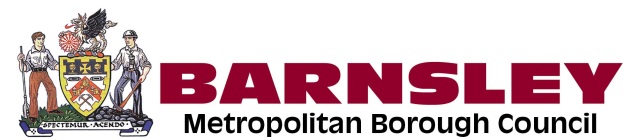 Reports to:Senior SEN OfficerEmployee Management:NoneGrade:6Profile Ref:711817118171181Purpose of the PostPurpose of the PostPurpose of the PostPurpose of the PostPurpose of the PostPurpose of the PostPurpose of the PostPurpose of the PostTo implement all statutory duties as set out in the relevant legislation on behalf of the Local Authority in relation Children and Young People with Special Educational needs.To implement all statutory duties as set out in the relevant legislation on behalf of the Local Authority in relation Children and Young People with Special Educational needs.To implement all statutory duties as set out in the relevant legislation on behalf of the Local Authority in relation Children and Young People with Special Educational needs.To implement all statutory duties as set out in the relevant legislation on behalf of the Local Authority in relation Children and Young People with Special Educational needs.To implement all statutory duties as set out in the relevant legislation on behalf of the Local Authority in relation Children and Young People with Special Educational needs.To implement all statutory duties as set out in the relevant legislation on behalf of the Local Authority in relation Children and Young People with Special Educational needs.To implement all statutory duties as set out in the relevant legislation on behalf of the Local Authority in relation Children and Young People with Special Educational needs.To implement all statutory duties as set out in the relevant legislation on behalf of the Local Authority in relation Children and Young People with Special Educational needs.ResponsibilitiesResponsibilitiesResponsibilitiesResponsibilitiesResponsibilitiesResponsibilitiesResponsibilitiesResponsibilitiesTo provide statutory advice and guidance relating to the relevant Code of practice and related legislationTo provide statutory advice and guidance relating to the relevant Code of practice and related legislationTo provide statutory advice and guidance relating to the relevant Code of practice and related legislationTo provide statutory advice and guidance relating to the relevant Code of practice and related legislationTo provide statutory advice and guidance relating to the relevant Code of practice and related legislationTo provide statutory advice and guidance relating to the relevant Code of practice and related legislationTo provide statutory advice and guidance relating to the relevant Code of practice and related legislationTo provide statutory advice and guidance relating to the relevant Code of practice and related legislationImplement, maintain and review all statutory procedures as set out in reforms and transitional guidance.Implement, maintain and review all statutory procedures as set out in reforms and transitional guidance.Implement, maintain and review all statutory procedures as set out in reforms and transitional guidance.Implement, maintain and review all statutory procedures as set out in reforms and transitional guidance.Implement, maintain and review all statutory procedures as set out in reforms and transitional guidance.Implement, maintain and review all statutory procedures as set out in reforms and transitional guidance.Implement, maintain and review all statutory procedures as set out in reforms and transitional guidance.Implement, maintain and review all statutory procedures as set out in reforms and transitional guidance.Management and maintenance of the Local Authority Information Management Systems.Management and maintenance of the Local Authority Information Management Systems.Management and maintenance of the Local Authority Information Management Systems.Management and maintenance of the Local Authority Information Management Systems.Management and maintenance of the Local Authority Information Management Systems.Management and maintenance of the Local Authority Information Management Systems.Management and maintenance of the Local Authority Information Management Systems.Management and maintenance of the Local Authority Information Management Systems.Production of performance management information relevant to the serviceProduction of performance management information relevant to the serviceProduction of performance management information relevant to the serviceProduction of performance management information relevant to the serviceProduction of performance management information relevant to the serviceProduction of performance management information relevant to the serviceProduction of performance management information relevant to the serviceProduction of performance management information relevant to the serviceProduction and preparation of casework for statutory panels, tribunals and appeals as per legal requirements.Production and preparation of casework for statutory panels, tribunals and appeals as per legal requirements.Production and preparation of casework for statutory panels, tribunals and appeals as per legal requirements.Production and preparation of casework for statutory panels, tribunals and appeals as per legal requirements.Production and preparation of casework for statutory panels, tribunals and appeals as per legal requirements.Production and preparation of casework for statutory panels, tribunals and appeals as per legal requirements.Production and preparation of casework for statutory panels, tribunals and appeals as per legal requirements.Production and preparation of casework for statutory panels, tribunals and appeals as per legal requirements.Responsible for ordering of goods and services via SRM7 procurement systemResponsible for ordering of goods and services via SRM7 procurement systemResponsible for ordering of goods and services via SRM7 procurement systemResponsible for ordering of goods and services via SRM7 procurement systemResponsible for ordering of goods and services via SRM7 procurement systemResponsible for ordering of goods and services via SRM7 procurement systemResponsible for ordering of goods and services via SRM7 procurement systemResponsible for ordering of goods and services via SRM7 procurement systemImplementation of high quality and accurate reports and plans which are statutorily compliant.Implementation of high quality and accurate reports and plans which are statutorily compliant.Implementation of high quality and accurate reports and plans which are statutorily compliant.Implementation of high quality and accurate reports and plans which are statutorily compliant.Implementation of high quality and accurate reports and plans which are statutorily compliant.Implementation of high quality and accurate reports and plans which are statutorily compliant.Implementation of high quality and accurate reports and plans which are statutorily compliant.Implementation of high quality and accurate reports and plans which are statutorily compliant.Respond to direct requests, queries, concerns and complaints from partners, families and the general public.Respond to direct requests, queries, concerns and complaints from partners, families and the general public.Respond to direct requests, queries, concerns and complaints from partners, families and the general public.Respond to direct requests, queries, concerns and complaints from partners, families and the general public.Respond to direct requests, queries, concerns and complaints from partners, families and the general public.Respond to direct requests, queries, concerns and complaints from partners, families and the general public.Respond to direct requests, queries, concerns and complaints from partners, families and the general public.Respond to direct requests, queries, concerns and complaints from partners, families and the general public.Prioritise workload to ensure timely and accurate processing of casework for statutory assessment and re-assessment procedures.Prioritise workload to ensure timely and accurate processing of casework for statutory assessment and re-assessment procedures.Prioritise workload to ensure timely and accurate processing of casework for statutory assessment and re-assessment procedures.Prioritise workload to ensure timely and accurate processing of casework for statutory assessment and re-assessment procedures.Prioritise workload to ensure timely and accurate processing of casework for statutory assessment and re-assessment procedures.Prioritise workload to ensure timely and accurate processing of casework for statutory assessment and re-assessment procedures.Prioritise workload to ensure timely and accurate processing of casework for statutory assessment and re-assessment procedures.Prioritise workload to ensure timely and accurate processing of casework for statutory assessment and re-assessment procedures.Responsibility for own caseload escalating complex cases to the relevant person.Responsibility for own caseload escalating complex cases to the relevant person.Responsibility for own caseload escalating complex cases to the relevant person.Responsibility for own caseload escalating complex cases to the relevant person.Responsibility for own caseload escalating complex cases to the relevant person.Responsibility for own caseload escalating complex cases to the relevant person.Responsibility for own caseload escalating complex cases to the relevant person.Responsibility for own caseload escalating complex cases to the relevant person.Request and progress documentation from families, professionals and Partners as per legal requirements.Request and progress documentation from families, professionals and Partners as per legal requirements.Request and progress documentation from families, professionals and Partners as per legal requirements.Request and progress documentation from families, professionals and Partners as per legal requirements.Request and progress documentation from families, professionals and Partners as per legal requirements.Request and progress documentation from families, professionals and Partners as per legal requirements.Request and progress documentation from families, professionals and Partners as per legal requirements.Request and progress documentation from families, professionals and Partners as per legal requirements.Engage in own development, updating knowledge and skills relating to National regulations,  policies and procedures to satisfy internal/external demands.Engage in own development, updating knowledge and skills relating to National regulations,  policies and procedures to satisfy internal/external demands.Engage in own development, updating knowledge and skills relating to National regulations,  policies and procedures to satisfy internal/external demands.Engage in own development, updating knowledge and skills relating to National regulations,  policies and procedures to satisfy internal/external demands.Engage in own development, updating knowledge and skills relating to National regulations,  policies and procedures to satisfy internal/external demands.Engage in own development, updating knowledge and skills relating to National regulations,  policies and procedures to satisfy internal/external demands.Engage in own development, updating knowledge and skills relating to National regulations,  policies and procedures to satisfy internal/external demands.Engage in own development, updating knowledge and skills relating to National regulations,  policies and procedures to satisfy internal/external demands.Face to face meetings/visits to parents/carers/partners/professionals.Face to face meetings/visits to parents/carers/partners/professionals.Face to face meetings/visits to parents/carers/partners/professionals.Face to face meetings/visits to parents/carers/partners/professionals.Face to face meetings/visits to parents/carers/partners/professionals.Face to face meetings/visits to parents/carers/partners/professionals.Face to face meetings/visits to parents/carers/partners/professionals.Face to face meetings/visits to parents/carers/partners/professionals.Promote a high quality service within a culture of continuous improvement including contributing positively to service development activities and objectives (particularly with regard to the relevant Reforms).Promote a high quality service within a culture of continuous improvement including contributing positively to service development activities and objectives (particularly with regard to the relevant Reforms).Promote a high quality service within a culture of continuous improvement including contributing positively to service development activities and objectives (particularly with regard to the relevant Reforms).Promote a high quality service within a culture of continuous improvement including contributing positively to service development activities and objectives (particularly with regard to the relevant Reforms).Promote a high quality service within a culture of continuous improvement including contributing positively to service development activities and objectives (particularly with regard to the relevant Reforms).Promote a high quality service within a culture of continuous improvement including contributing positively to service development activities and objectives (particularly with regard to the relevant Reforms).Promote a high quality service within a culture of continuous improvement including contributing positively to service development activities and objectives (particularly with regard to the relevant Reforms).Promote a high quality service within a culture of continuous improvement including contributing positively to service development activities and objectives (particularly with regard to the relevant Reforms).Any other duties commensurate with the grade and falling within the scope of the post as requiredAny other duties commensurate with the grade and falling within the scope of the post as requiredAny other duties commensurate with the grade and falling within the scope of the post as requiredAny other duties commensurate with the grade and falling within the scope of the post as requiredAny other duties commensurate with the grade and falling within the scope of the post as requiredAny other duties commensurate with the grade and falling within the scope of the post as requiredAny other duties commensurate with the grade and falling within the scope of the post as requiredAny other duties commensurate with the grade and falling within the scope of the post as requiredEducation and TrainingEducation and TrainingEducation and TrainingEducation and TrainingEducation and TrainingEducation and TrainingMeasureRankEducated to NVQ Level 3 Educated to NVQ Level 3 Educated to NVQ Level 3 Educated to NVQ Level 3 Educated to NVQ Level 3 Educated to NVQ Level 3 A/CERelevant training and CPDRelevant training and CPDRelevant training and CPDRelevant training and CPDRelevant training and CPDRelevant training and CPDA/IERelevant ExperienceRelevant ExperienceRelevant ExperienceRelevant ExperienceRelevant ExperienceRelevant ExperienceMeasureRankExperience of working across the specialist area of Special Educational Needs and DisabilityExperience of working across the specialist area of Special Educational Needs and DisabilityExperience of working across the specialist area of Special Educational Needs and DisabilityExperience of working across the specialist area of Special Educational Needs and DisabilityExperience of working across the specialist area of Special Educational Needs and DisabilityExperience of working across the specialist area of Special Educational Needs and DisabilityA/IDExperience of communicating and working effectively with a range of partners and providing advice and guidance to families, professionals and partners.Experience of communicating and working effectively with a range of partners and providing advice and guidance to families, professionals and partners.Experience of communicating and working effectively with a range of partners and providing advice and guidance to families, professionals and partners.Experience of communicating and working effectively with a range of partners and providing advice and guidance to families, professionals and partners.Experience of communicating and working effectively with a range of partners and providing advice and guidance to families, professionals and partners.Experience of communicating and working effectively with a range of partners and providing advice and guidance to families, professionals and partners.A/IEExperience of using management information systemsExperience of using management information systemsExperience of using management information systemsExperience of using management information systemsExperience of using management information systemsExperience of using management information systemsA/IEGeneral and Special KnowledgeGeneral and Special KnowledgeGeneral and Special KnowledgeGeneral and Special KnowledgeGeneral and Special KnowledgeGeneral and Special KnowledgeMeasureRankGood working knowledge of the relevant Code of Practices and LegislationGood working knowledge of the relevant Code of Practices and LegislationGood working knowledge of the relevant Code of Practices and LegislationGood working knowledge of the relevant Code of Practices and LegislationGood working knowledge of the relevant Code of Practices and LegislationGood working knowledge of the relevant Code of Practices and LegislationA/IEKnowledge and understanding of the services offered to children, young people and familiesKnowledge and understanding of the services offered to children, young people and familiesKnowledge and understanding of the services offered to children, young people and familiesKnowledge and understanding of the services offered to children, young people and familiesKnowledge and understanding of the services offered to children, young people and familiesKnowledge and understanding of the services offered to children, young people and familiesA/IESubstantial knowledge of working with management Information systems and databases and their reporting systems.Substantial knowledge of working with management Information systems and databases and their reporting systems.Substantial knowledge of working with management Information systems and databases and their reporting systems.Substantial knowledge of working with management Information systems and databases and their reporting systems.Substantial knowledge of working with management Information systems and databases and their reporting systems.Substantial knowledge of working with management Information systems and databases and their reporting systems.A/IESkills and AbilitiesSkills and AbilitiesSkills and AbilitiesSkills and AbilitiesSkills and AbilitiesSkills and AbilitiesMeasureRankExcellent communication, negotiation and interpersonal skills with the ability to deal with a variety of internal and external stakeholdersExcellent communication, negotiation and interpersonal skills with the ability to deal with a variety of internal and external stakeholdersExcellent communication, negotiation and interpersonal skills with the ability to deal with a variety of internal and external stakeholdersExcellent communication, negotiation and interpersonal skills with the ability to deal with a variety of internal and external stakeholdersExcellent communication, negotiation and interpersonal skills with the ability to deal with a variety of internal and external stakeholdersExcellent communication, negotiation and interpersonal skills with the ability to deal with a variety of internal and external stakeholdersA/IEAbility to work as part of a team and on own initiative Ability to work as part of a team and on own initiative Ability to work as part of a team and on own initiative Ability to work as part of a team and on own initiative Ability to work as part of a team and on own initiative Ability to work as part of a team and on own initiative A/IEAbility to prioritise workload and work under pressure whilst carrying out statutory duties and deadlinesAbility to prioritise workload and work under pressure whilst carrying out statutory duties and deadlinesAbility to prioritise workload and work under pressure whilst carrying out statutory duties and deadlinesAbility to prioritise workload and work under pressure whilst carrying out statutory duties and deadlinesAbility to prioritise workload and work under pressure whilst carrying out statutory duties and deadlinesAbility to prioritise workload and work under pressure whilst carrying out statutory duties and deadlinesA/IEAbility to produce quality documentation Ability to produce quality documentation Ability to produce quality documentation Ability to produce quality documentation Ability to produce quality documentation Ability to produce quality documentation A/IEAdditional RequirementsAdditional RequirementsAdditional RequirementsAdditional RequirementsAdditional RequirementsAdditional RequirementsMeasureRankWilling to work flexibly in accordance with policies and procedures to meet the operational needs of the council.Willing to work flexibly in accordance with policies and procedures to meet the operational needs of the council.Willing to work flexibly in accordance with policies and procedures to meet the operational needs of the council.Willing to work flexibly in accordance with policies and procedures to meet the operational needs of the council.Willing to work flexibly in accordance with policies and procedures to meet the operational needs of the council.Willing to work flexibly in accordance with policies and procedures to meet the operational needs of the council.A/IEWilling to undertake training and continuous professional development in connection with the post.Willing to undertake training and continuous professional development in connection with the post.Willing to undertake training and continuous professional development in connection with the post.Willing to undertake training and continuous professional development in connection with the post.Willing to undertake training and continuous professional development in connection with the post.Willing to undertake training and continuous professional development in connection with the post.A/IEWork in accordance with the council's values and behaviours.Work in accordance with the council's values and behaviours.Work in accordance with the council's values and behaviours.Work in accordance with the council's values and behaviours.Work in accordance with the council's values and behaviours.Work in accordance with the council's values and behaviours.A/IEAble to undertake any travel in connection with the post.Able to undertake any travel in connection with the post.Able to undertake any travel in connection with the post.Able to undertake any travel in connection with the post.Able to undertake any travel in connection with the post.Able to undertake any travel in connection with the post.A/IECommitted to improving service standardsCommitted to improving service standardsCommitted to improving service standardsCommitted to improving service standardsCommitted to improving service standardsCommitted to improving service standardsA/IE